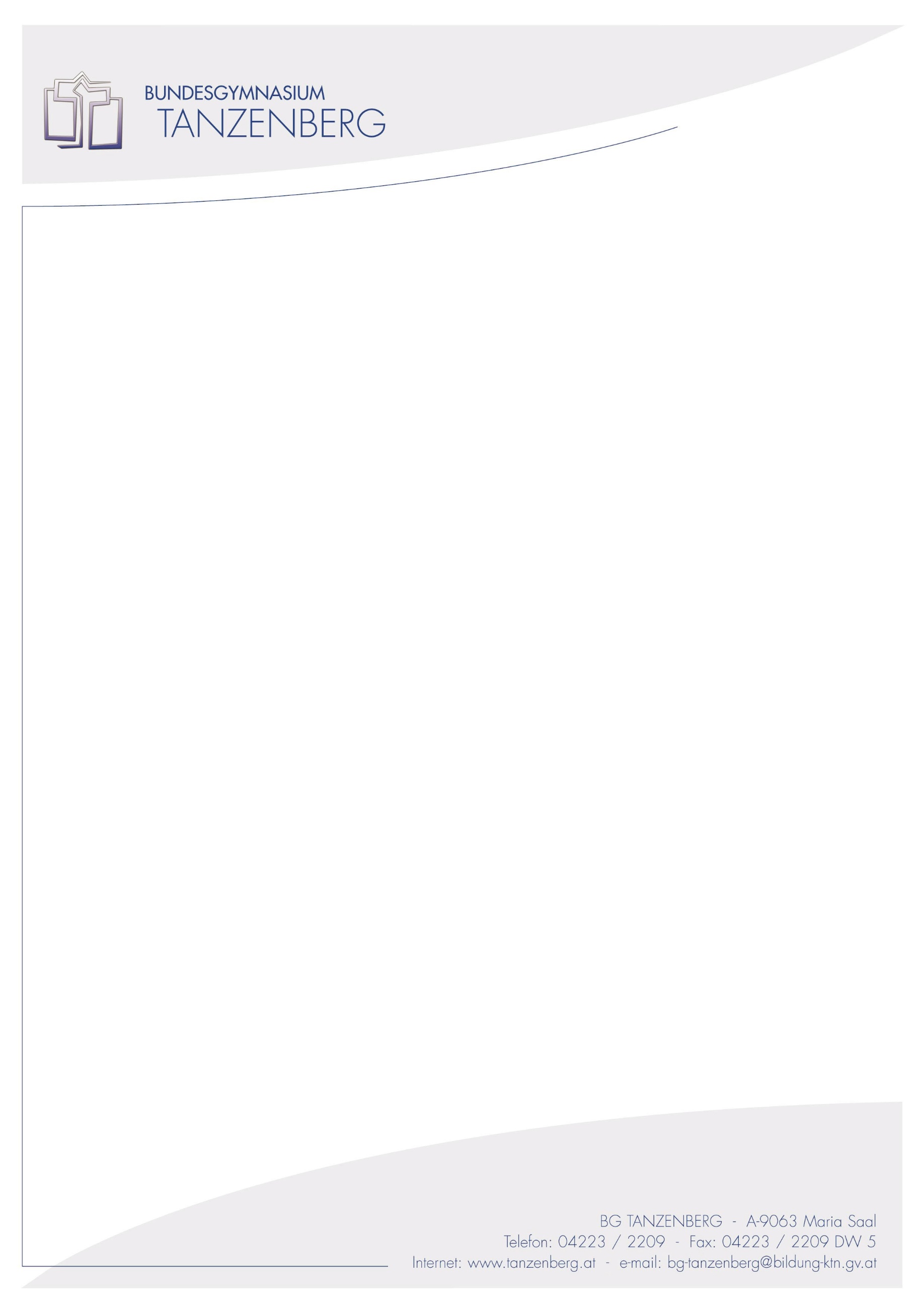 ABMELDUNG(4. Klassen)Ich melde meine Tochter / meinen Sohn  ....................................................................... Schülerin / Schüler der 4. ........ Klasse mit Schulschluss (… Juli …...) vom Schulbesuch am Bundesgymnasium Tanzenberg ab.Die Abgangsklausel am Zeugnis ist für die Aufnahme an jeder weiterführenden Schule verbindlich vorgeschrieben.Grund: ………………………………….………………………………………………………neue Schule: ……………………………………………………………………………………HINWEIS: 	Ausbildungspflicht bis 18 gemäß §4 Abs.1 APflG Informationen unter info@AusBildungbis18.at Tel.: 0800 700 118 (Mo.-Fr. 9:00Uhr – 13:00Uhr)Tanzenberg, am ........................Unterschrift des/der ErziehungsberechtigtenZur Erinnerung: 	
Schulbücher der Schule (mit Stempel) abgeben (zB.: Mathematik, Religion, …) 
Es können auch andere, nicht mehr benötigte, Schulbücher der Bücherlade der Schule zur Verfügung gestellt werden
Schulbibliotheksentlehnungen zurückgeben
Garderobenkästchen Schlüssel (Kaution) 